מרץ 2017תומר היקר וצוות דובדבן האלופים,זמן רב לקח לנו למצוא פעילות לאירוע מגבש של פעם בשנה של כל נשות שיכון המשפחות.אנחנו כל כך שמחות שמצאנו אותך ואת הצוות המקסים שלך! הדובדבן שבקצפת  הייתה פעילות הsmart box !תודה על פעילות ייחודית ושונה מכל מה שהכרנו עד כה. אותגרנו, השתעשענו, שמחנוועשינו כיף חיים במלוא מובן המילה! לא הפסקנו לדבר על כמה כיף ומהנה היה גם ימים לאחר האירוע. אז תודה רבה,מבטיחות להיפגש אתכם שובבאירוע נוסף שלכם!נשות שיכון משפחות תל נוף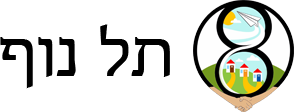 